ΓΤΓΓ                                                                                                                          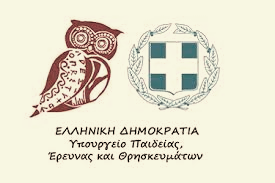 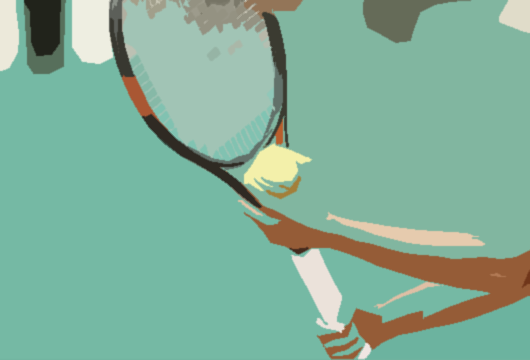 